Spin with David!Are all sugars bad? Do carbs really boost my endurance? Do I need extra protein to maintain lean muscle? Should I be taking supplements? These are some of the questions Sandra Tsai, licensed dietitian, will answer in her new class, Nutrition Facts and Fiction. The class will be held Monday evenings at 7:00 p.m. for four weeks, beginning October 9.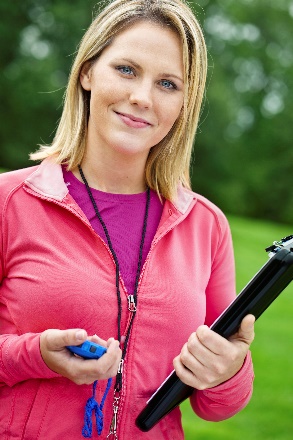 Eat Heart Healthy with Sandra!David Fairmont, licensed personal trainer, is starting an early morning spinning class designed specifically to improve cardiovascular health. The 45-minute class will be held Monday through Friday beginning at 5:30 a.m.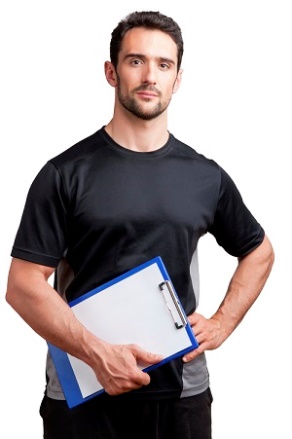 